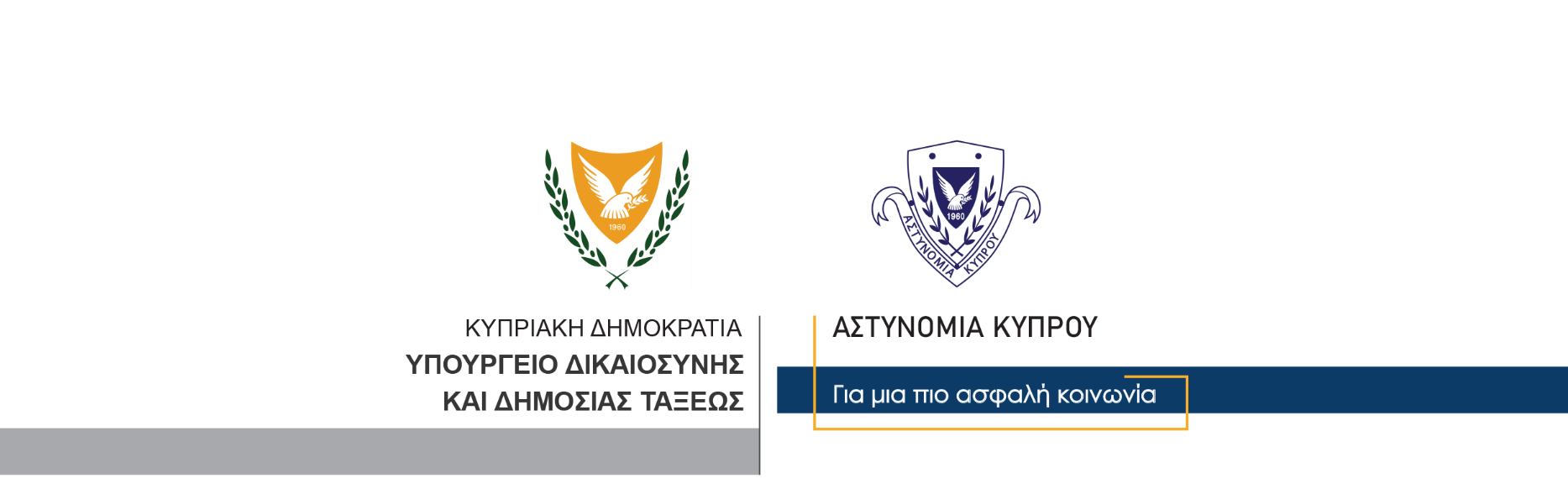 20 Ιουνίου, 2023  Δελτίο Τύπου 2Παράνομη κατοχή και μεταφορά πυροβόλου όπλου και εκρηκτικών υλών – Βλάβη σε ζώο – Συνελήφθη 58χρονος 	Γύρω στις 3μ.μ. χθες, ενώ 40χρονος βρισκόταν στην οικία του στην επαρχία Πάφου, άκουσε πυροβολισμό, ενώ εξερχόμενος από την οικία διαπίστωσε ότι τραυματίστηκε ο σκύλος του, ο οποίος βρισκόταν στην αυλή. 	Ο 40χρονος μετέφερε τον σκύλο του σε ιδιωτική κλινική, όπου διαπιστώθηκε ότι είχε τραύματα στο δεξί μπροστινό του πόδι και κρατήθηκε για νοσηλεία. 	Για διευκόλυνση των ανακρίσεων, σχετικά με την πιο πάνω διερευνώμενη υπόθεση, συνελήφθη σήμερα το πρωί με δικαστικό ένταλμα και τέθηκε υπό κράτηση 58χρονος.	Το ΤΑΕ Πάφου συνεχίζει τις εξετάσεις.      Κλάδος ΕπικοινωνίαςΥποδιεύθυνση Επικοινωνίας Δημοσίων Σχέσεων & Κοινωνικής Ευθύνης